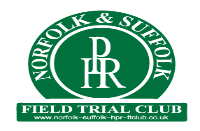 NORFOLK AND SUFFOLK HPR FIELD TRIAL CLUBVenue                                                                       StakeNORFOLK AND SUFFOLK HPR FIELD TRIAL CLUBVenue                                                                       StakeNORFOLK AND SUFFOLK HPR FIELD TRIAL CLUBVenue                                                                       StakeNORFOLK AND SUFFOLK HPR FIELD TRIAL CLUBVenue                                                                       StakeNORFOLK AND SUFFOLK HPR FIELD TRIAL CLUBVenue                                                                       StakeNORFOLK AND SUFFOLK HPR FIELD TRIAL CLUBVenue                                                                       StakeNORFOLK AND SUFFOLK HPR FIELD TRIAL CLUBVenue                                                                       StakeNORFOLK AND SUFFOLK HPR FIELD TRIAL CLUBVenue                                                                       StakeNORFOLK AND SUFFOLK HPR FIELD TRIAL CLUBVenue                                                                       StakeID No2026ID No2026ID No2026Entries Close: Entries Close: INSTRUCTIONS   This form must be used by one person only (or partnership). Writing MUST BE IN INK AND BLOCK CAPITALS Use one line only for each dog. The name of the dog and all the details as recorded with the Kennel Club must be given on this entry form. If an error is made the dog may be disqualified by the Committee of the Kennel Club. ENTRIES FOR FIELD TRIALS WILL ONLY BE ACCEPTED FROM GUNDOGS REGISTERED AT THE KENNEL CLUB IN THE GUNDOG GROUP (vide Reg. J1.a., J7a & B20) and if a registered dog has changed ownership the TRANSFER must be applied for before the closing of entries. When entering more than one breed or variety, use if possible a separate form for each. On no account will entries be accepted without fees. INSTRUCTIONS   This form must be used by one person only (or partnership). Writing MUST BE IN INK AND BLOCK CAPITALS Use one line only for each dog. The name of the dog and all the details as recorded with the Kennel Club must be given on this entry form. If an error is made the dog may be disqualified by the Committee of the Kennel Club. ENTRIES FOR FIELD TRIALS WILL ONLY BE ACCEPTED FROM GUNDOGS REGISTERED AT THE KENNEL CLUB IN THE GUNDOG GROUP (vide Reg. J1.a., J7a & B20) and if a registered dog has changed ownership the TRANSFER must be applied for before the closing of entries. When entering more than one breed or variety, use if possible a separate form for each. On no account will entries be accepted without fees. INSTRUCTIONS   This form must be used by one person only (or partnership). Writing MUST BE IN INK AND BLOCK CAPITALS Use one line only for each dog. The name of the dog and all the details as recorded with the Kennel Club must be given on this entry form. If an error is made the dog may be disqualified by the Committee of the Kennel Club. ENTRIES FOR FIELD TRIALS WILL ONLY BE ACCEPTED FROM GUNDOGS REGISTERED AT THE KENNEL CLUB IN THE GUNDOG GROUP (vide Reg. J1.a., J7a & B20) and if a registered dog has changed ownership the TRANSFER must be applied for before the closing of entries. When entering more than one breed or variety, use if possible a separate form for each. On no account will entries be accepted without fees. INSTRUCTIONS   This form must be used by one person only (or partnership). Writing MUST BE IN INK AND BLOCK CAPITALS Use one line only for each dog. The name of the dog and all the details as recorded with the Kennel Club must be given on this entry form. If an error is made the dog may be disqualified by the Committee of the Kennel Club. ENTRIES FOR FIELD TRIALS WILL ONLY BE ACCEPTED FROM GUNDOGS REGISTERED AT THE KENNEL CLUB IN THE GUNDOG GROUP (vide Reg. J1.a., J7a & B20) and if a registered dog has changed ownership the TRANSFER must be applied for before the closing of entries. When entering more than one breed or variety, use if possible a separate form for each. On no account will entries be accepted without fees. INSTRUCTIONS   This form must be used by one person only (or partnership). Writing MUST BE IN INK AND BLOCK CAPITALS Use one line only for each dog. The name of the dog and all the details as recorded with the Kennel Club must be given on this entry form. If an error is made the dog may be disqualified by the Committee of the Kennel Club. ENTRIES FOR FIELD TRIALS WILL ONLY BE ACCEPTED FROM GUNDOGS REGISTERED AT THE KENNEL CLUB IN THE GUNDOG GROUP (vide Reg. J1.a., J7a & B20) and if a registered dog has changed ownership the TRANSFER must be applied for before the closing of entries. When entering more than one breed or variety, use if possible a separate form for each. On no account will entries be accepted without fees. INSTRUCTIONS   This form must be used by one person only (or partnership). Writing MUST BE IN INK AND BLOCK CAPITALS Use one line only for each dog. The name of the dog and all the details as recorded with the Kennel Club must be given on this entry form. If an error is made the dog may be disqualified by the Committee of the Kennel Club. ENTRIES FOR FIELD TRIALS WILL ONLY BE ACCEPTED FROM GUNDOGS REGISTERED AT THE KENNEL CLUB IN THE GUNDOG GROUP (vide Reg. J1.a., J7a & B20) and if a registered dog has changed ownership the TRANSFER must be applied for before the closing of entries. When entering more than one breed or variety, use if possible a separate form for each. On no account will entries be accepted without fees. INSTRUCTIONS   This form must be used by one person only (or partnership). Writing MUST BE IN INK AND BLOCK CAPITALS Use one line only for each dog. The name of the dog and all the details as recorded with the Kennel Club must be given on this entry form. If an error is made the dog may be disqualified by the Committee of the Kennel Club. ENTRIES FOR FIELD TRIALS WILL ONLY BE ACCEPTED FROM GUNDOGS REGISTERED AT THE KENNEL CLUB IN THE GUNDOG GROUP (vide Reg. J1.a., J7a & B20) and if a registered dog has changed ownership the TRANSFER must be applied for before the closing of entries. When entering more than one breed or variety, use if possible a separate form for each. On no account will entries be accepted without fees. INSTRUCTIONS   This form must be used by one person only (or partnership). Writing MUST BE IN INK AND BLOCK CAPITALS Use one line only for each dog. The name of the dog and all the details as recorded with the Kennel Club must be given on this entry form. If an error is made the dog may be disqualified by the Committee of the Kennel Club. ENTRIES FOR FIELD TRIALS WILL ONLY BE ACCEPTED FROM GUNDOGS REGISTERED AT THE KENNEL CLUB IN THE GUNDOG GROUP (vide Reg. J1.a., J7a & B20) and if a registered dog has changed ownership the TRANSFER must be applied for before the closing of entries. When entering more than one breed or variety, use if possible a separate form for each. On no account will entries be accepted without fees. INSTRUCTIONS   This form must be used by one person only (or partnership). Writing MUST BE IN INK AND BLOCK CAPITALS Use one line only for each dog. The name of the dog and all the details as recorded with the Kennel Club must be given on this entry form. If an error is made the dog may be disqualified by the Committee of the Kennel Club. ENTRIES FOR FIELD TRIALS WILL ONLY BE ACCEPTED FROM GUNDOGS REGISTERED AT THE KENNEL CLUB IN THE GUNDOG GROUP (vide Reg. J1.a., J7a & B20) and if a registered dog has changed ownership the TRANSFER must be applied for before the closing of entries. When entering more than one breed or variety, use if possible a separate form for each. On no account will entries be accepted without fees. INSTRUCTIONS   This form must be used by one person only (or partnership). Writing MUST BE IN INK AND BLOCK CAPITALS Use one line only for each dog. The name of the dog and all the details as recorded with the Kennel Club must be given on this entry form. If an error is made the dog may be disqualified by the Committee of the Kennel Club. ENTRIES FOR FIELD TRIALS WILL ONLY BE ACCEPTED FROM GUNDOGS REGISTERED AT THE KENNEL CLUB IN THE GUNDOG GROUP (vide Reg. J1.a., J7a & B20) and if a registered dog has changed ownership the TRANSFER must be applied for before the closing of entries. When entering more than one breed or variety, use if possible a separate form for each. On no account will entries be accepted without fees. INSTRUCTIONS   This form must be used by one person only (or partnership). Writing MUST BE IN INK AND BLOCK CAPITALS Use one line only for each dog. The name of the dog and all the details as recorded with the Kennel Club must be given on this entry form. If an error is made the dog may be disqualified by the Committee of the Kennel Club. ENTRIES FOR FIELD TRIALS WILL ONLY BE ACCEPTED FROM GUNDOGS REGISTERED AT THE KENNEL CLUB IN THE GUNDOG GROUP (vide Reg. J1.a., J7a & B20) and if a registered dog has changed ownership the TRANSFER must be applied for before the closing of entries. When entering more than one breed or variety, use if possible a separate form for each. On no account will entries be accepted without fees. INSTRUCTIONS   This form must be used by one person only (or partnership). Writing MUST BE IN INK AND BLOCK CAPITALS Use one line only for each dog. The name of the dog and all the details as recorded with the Kennel Club must be given on this entry form. If an error is made the dog may be disqualified by the Committee of the Kennel Club. ENTRIES FOR FIELD TRIALS WILL ONLY BE ACCEPTED FROM GUNDOGS REGISTERED AT THE KENNEL CLUB IN THE GUNDOG GROUP (vide Reg. J1.a., J7a & B20) and if a registered dog has changed ownership the TRANSFER must be applied for before the closing of entries. When entering more than one breed or variety, use if possible a separate form for each. On no account will entries be accepted without fees. INSTRUCTIONS   This form must be used by one person only (or partnership). Writing MUST BE IN INK AND BLOCK CAPITALS Use one line only for each dog. The name of the dog and all the details as recorded with the Kennel Club must be given on this entry form. If an error is made the dog may be disqualified by the Committee of the Kennel Club. ENTRIES FOR FIELD TRIALS WILL ONLY BE ACCEPTED FROM GUNDOGS REGISTERED AT THE KENNEL CLUB IN THE GUNDOG GROUP (vide Reg. J1.a., J7a & B20) and if a registered dog has changed ownership the TRANSFER must be applied for before the closing of entries. When entering more than one breed or variety, use if possible a separate form for each. On no account will entries be accepted without fees. ENTRY FEES: Payable to Norfolk & Suffolk HPR Field Trial Club MEMBERS £30 NON-MEMBERS £35 (Name & address on back of cheque) ENTRY FEES: Payable to Norfolk & Suffolk HPR Field Trial Club MEMBERS £30 NON-MEMBERS £35 (Name & address on back of cheque) ENTRY FEES: Payable to Norfolk & Suffolk HPR Field Trial Club MEMBERS £30 NON-MEMBERS £35 (Name & address on back of cheque) ENTRY FEES: Payable to Norfolk & Suffolk HPR Field Trial Club MEMBERS £30 NON-MEMBERS £35 (Name & address on back of cheque) REGISTERED NAME OF DOG REGISTERED NAME OF DOG KENNEL CLUB REG NO., STUD BOOK NO. OR  ATC NO. KENNEL CLUB REG NO., STUD BOOK NO. OR  ATC NO. KENNEL CLUB REG NO., STUD BOOK NO. OR  ATC NO. Breed Breed Sex FULL DATE OF BIRTH BREEDER SIRE (BLOCK LETTERS) SIRE (BLOCK LETTERS) SIRE (BLOCK LETTERS) SIRE (BLOCK LETTERS) DAM (BLOCK LETTERS) DAM (BLOCK LETTERS) Stake No 1 2                                                                                                                                                                               If you do not want your address on the card please tick this box □                                                                                                                                                                               If you do not want your address on the card please tick this box □                                                                                                                                                                               If you do not want your address on the card please tick this box □                                                                                                                                                                               If you do not want your address on the card please tick this box □                                                                                                                                                                               If you do not want your address on the card please tick this box □                                                                                                                                                                               If you do not want your address on the card please tick this box □                                                                                                                                                                               If you do not want your address on the card please tick this box □                                                                                                                                                                               If you do not want your address on the card please tick this box □                                                                                                                                                                               If you do not want your address on the card please tick this box □                                                                                                                                                                               If you do not want your address on the card please tick this box □                                                                                                                                                                               If you do not want your address on the card please tick this box □                                                                                                                                                                               If you do not want your address on the card please tick this box □                                                                                                                                                                               If you do not want your address on the card please tick this box □                                                                                                                                                                               If you do not want your address on the card please tick this box □                                                                                                                                                                               If you do not want your address on the card please tick this box □                                                                                                                                                                               If you do not want your address on the card please tick this box □ QUALIFICATION SEE SCHEDULE 	DATE QUALIFICATION SEE SCHEDULE 	DATE AWARD AWARD STAKE STAKE PROMOTING SOCIETY PROMOTING SOCIETY PROMOTING SOCIETY PROMOTING SOCIETY PROMOTING SOCIETY Name of Owner(s) Name of Owner(s) Name of Owner(s) Name of Owner(s) Name of Owner(s) Name of Owner(s) 1 ADDRESSADDRESSADDRESSADDRESSADDRESSADDRESS2 Telephone No 	 	 	Fax No Telephone No 	 	 	Fax No Telephone No 	 	 	Fax No Telephone No 	 	 	Fax No Telephone No 	 	 	Fax No Telephone No 	 	 	Fax No ONE LINE FOR EACH DOG 	 	 	CHECK ALL DETAILS BEFORE POSTING ONE LINE FOR EACH DOG 	 	 	CHECK ALL DETAILS BEFORE POSTING ONE LINE FOR EACH DOG 	 	 	CHECK ALL DETAILS BEFORE POSTING ONE LINE FOR EACH DOG 	 	 	CHECK ALL DETAILS BEFORE POSTING ONE LINE FOR EACH DOG 	 	 	CHECK ALL DETAILS BEFORE POSTING ONE LINE FOR EACH DOG 	 	 	CHECK ALL DETAILS BEFORE POSTING ONE LINE FOR EACH DOG 	 	 	CHECK ALL DETAILS BEFORE POSTING ONE LINE FOR EACH DOG 	 	 	CHECK ALL DETAILS BEFORE POSTING ONE LINE FOR EACH DOG 	 	 	CHECK ALL DETAILS BEFORE POSTING ONE LINE FOR EACH DOG 	 	 	CHECK ALL DETAILS BEFORE POSTING ONE LINE FOR EACH DOG 	 	 	CHECK ALL DETAILS BEFORE POSTING ONE LINE FOR EACH DOG 	 	 	CHECK ALL DETAILS BEFORE POSTING ONE LINE FOR EACH DOG 	 	 	CHECK ALL DETAILS BEFORE POSTING ONE LINE FOR EACH DOG 	 	 	CHECK ALL DETAILS BEFORE POSTING ONE LINE FOR EACH DOG 	 	 	CHECK ALL DETAILS BEFORE POSTING ONE LINE FOR EACH DOG 	 	 	CHECK ALL DETAILS BEFORE POSTING  DECLARATION I/We agreed to submit to and be bound by the Kennel Club Ltd Rules and Regulations in their present form or as they may be amended from time to time in relation to all canine matters with which the Kennel Club is concerned and that this entry is made upon the basis that all current single or joint registered owners of this dog(s) have authorised/consented to this entry.  I/We also undertake to abide by the Regulations of this Trial and not to bring to the Trial any dog which has contracted or been knowingly exposed to any infectious disease during the 21 days prior to the day of the Trial, or which is suffering from a visible condition which adversely affects its health or welfare. I also declare that I am fully conversant with the Field Trial Regulations and have studied the guide to Conduct at Field Trials.  I/We further declare that I believe to the best of my knowledge that the dogs are not liable to disqualification under Kennel Club Field Trial Regulations. Usual Signature of Owner(s)……………………………………………………………………….…….. Date ………………………………. Note: Dogs entered in breach of Kennel Club F.T. Regulations are liable to disqualification whether or not the owner was aware of the breach.  DECLARATION I/We agreed to submit to and be bound by the Kennel Club Ltd Rules and Regulations in their present form or as they may be amended from time to time in relation to all canine matters with which the Kennel Club is concerned and that this entry is made upon the basis that all current single or joint registered owners of this dog(s) have authorised/consented to this entry.  I/We also undertake to abide by the Regulations of this Trial and not to bring to the Trial any dog which has contracted or been knowingly exposed to any infectious disease during the 21 days prior to the day of the Trial, or which is suffering from a visible condition which adversely affects its health or welfare. I also declare that I am fully conversant with the Field Trial Regulations and have studied the guide to Conduct at Field Trials.  I/We further declare that I believe to the best of my knowledge that the dogs are not liable to disqualification under Kennel Club Field Trial Regulations. Usual Signature of Owner(s)……………………………………………………………………….…….. Date ………………………………. Note: Dogs entered in breach of Kennel Club F.T. Regulations are liable to disqualification whether or not the owner was aware of the breach.  DECLARATION I/We agreed to submit to and be bound by the Kennel Club Ltd Rules and Regulations in their present form or as they may be amended from time to time in relation to all canine matters with which the Kennel Club is concerned and that this entry is made upon the basis that all current single or joint registered owners of this dog(s) have authorised/consented to this entry.  I/We also undertake to abide by the Regulations of this Trial and not to bring to the Trial any dog which has contracted or been knowingly exposed to any infectious disease during the 21 days prior to the day of the Trial, or which is suffering from a visible condition which adversely affects its health or welfare. I also declare that I am fully conversant with the Field Trial Regulations and have studied the guide to Conduct at Field Trials.  I/We further declare that I believe to the best of my knowledge that the dogs are not liable to disqualification under Kennel Club Field Trial Regulations. Usual Signature of Owner(s)……………………………………………………………………….…….. Date ………………………………. Note: Dogs entered in breach of Kennel Club F.T. Regulations are liable to disqualification whether or not the owner was aware of the breach.  DECLARATION I/We agreed to submit to and be bound by the Kennel Club Ltd Rules and Regulations in their present form or as they may be amended from time to time in relation to all canine matters with which the Kennel Club is concerned and that this entry is made upon the basis that all current single or joint registered owners of this dog(s) have authorised/consented to this entry.  I/We also undertake to abide by the Regulations of this Trial and not to bring to the Trial any dog which has contracted or been knowingly exposed to any infectious disease during the 21 days prior to the day of the Trial, or which is suffering from a visible condition which adversely affects its health or welfare. I also declare that I am fully conversant with the Field Trial Regulations and have studied the guide to Conduct at Field Trials.  I/We further declare that I believe to the best of my knowledge that the dogs are not liable to disqualification under Kennel Club Field Trial Regulations. Usual Signature of Owner(s)……………………………………………………………………….…….. Date ………………………………. Note: Dogs entered in breach of Kennel Club F.T. Regulations are liable to disqualification whether or not the owner was aware of the breach.  DECLARATION I/We agreed to submit to and be bound by the Kennel Club Ltd Rules and Regulations in their present form or as they may be amended from time to time in relation to all canine matters with which the Kennel Club is concerned and that this entry is made upon the basis that all current single or joint registered owners of this dog(s) have authorised/consented to this entry.  I/We also undertake to abide by the Regulations of this Trial and not to bring to the Trial any dog which has contracted or been knowingly exposed to any infectious disease during the 21 days prior to the day of the Trial, or which is suffering from a visible condition which adversely affects its health or welfare. I also declare that I am fully conversant with the Field Trial Regulations and have studied the guide to Conduct at Field Trials.  I/We further declare that I believe to the best of my knowledge that the dogs are not liable to disqualification under Kennel Club Field Trial Regulations. Usual Signature of Owner(s)……………………………………………………………………….…….. Date ………………………………. Note: Dogs entered in breach of Kennel Club F.T. Regulations are liable to disqualification whether or not the owner was aware of the breach.  DECLARATION I/We agreed to submit to and be bound by the Kennel Club Ltd Rules and Regulations in their present form or as they may be amended from time to time in relation to all canine matters with which the Kennel Club is concerned and that this entry is made upon the basis that all current single or joint registered owners of this dog(s) have authorised/consented to this entry.  I/We also undertake to abide by the Regulations of this Trial and not to bring to the Trial any dog which has contracted or been knowingly exposed to any infectious disease during the 21 days prior to the day of the Trial, or which is suffering from a visible condition which adversely affects its health or welfare. I also declare that I am fully conversant with the Field Trial Regulations and have studied the guide to Conduct at Field Trials.  I/We further declare that I believe to the best of my knowledge that the dogs are not liable to disqualification under Kennel Club Field Trial Regulations. Usual Signature of Owner(s)……………………………………………………………………….…….. Date ………………………………. Note: Dogs entered in breach of Kennel Club F.T. Regulations are liable to disqualification whether or not the owner was aware of the breach.  DECLARATION I/We agreed to submit to and be bound by the Kennel Club Ltd Rules and Regulations in their present form or as they may be amended from time to time in relation to all canine matters with which the Kennel Club is concerned and that this entry is made upon the basis that all current single or joint registered owners of this dog(s) have authorised/consented to this entry.  I/We also undertake to abide by the Regulations of this Trial and not to bring to the Trial any dog which has contracted or been knowingly exposed to any infectious disease during the 21 days prior to the day of the Trial, or which is suffering from a visible condition which adversely affects its health or welfare. I also declare that I am fully conversant with the Field Trial Regulations and have studied the guide to Conduct at Field Trials.  I/We further declare that I believe to the best of my knowledge that the dogs are not liable to disqualification under Kennel Club Field Trial Regulations. Usual Signature of Owner(s)……………………………………………………………………….…….. Date ………………………………. Note: Dogs entered in breach of Kennel Club F.T. Regulations are liable to disqualification whether or not the owner was aware of the breach.  DECLARATION I/We agreed to submit to and be bound by the Kennel Club Ltd Rules and Regulations in their present form or as they may be amended from time to time in relation to all canine matters with which the Kennel Club is concerned and that this entry is made upon the basis that all current single or joint registered owners of this dog(s) have authorised/consented to this entry.  I/We also undertake to abide by the Regulations of this Trial and not to bring to the Trial any dog which has contracted or been knowingly exposed to any infectious disease during the 21 days prior to the day of the Trial, or which is suffering from a visible condition which adversely affects its health or welfare. I also declare that I am fully conversant with the Field Trial Regulations and have studied the guide to Conduct at Field Trials.  I/We further declare that I believe to the best of my knowledge that the dogs are not liable to disqualification under Kennel Club Field Trial Regulations. Usual Signature of Owner(s)……………………………………………………………………….…….. Date ………………………………. Note: Dogs entered in breach of Kennel Club F.T. Regulations are liable to disqualification whether or not the owner was aware of the breach.  DECLARATION I/We agreed to submit to and be bound by the Kennel Club Ltd Rules and Regulations in their present form or as they may be amended from time to time in relation to all canine matters with which the Kennel Club is concerned and that this entry is made upon the basis that all current single or joint registered owners of this dog(s) have authorised/consented to this entry.  I/We also undertake to abide by the Regulations of this Trial and not to bring to the Trial any dog which has contracted or been knowingly exposed to any infectious disease during the 21 days prior to the day of the Trial, or which is suffering from a visible condition which adversely affects its health or welfare. I also declare that I am fully conversant with the Field Trial Regulations and have studied the guide to Conduct at Field Trials.  I/We further declare that I believe to the best of my knowledge that the dogs are not liable to disqualification under Kennel Club Field Trial Regulations. Usual Signature of Owner(s)……………………………………………………………………….…….. Date ………………………………. Note: Dogs entered in breach of Kennel Club F.T. Regulations are liable to disqualification whether or not the owner was aware of the breach.  DECLARATION I/We agreed to submit to and be bound by the Kennel Club Ltd Rules and Regulations in their present form or as they may be amended from time to time in relation to all canine matters with which the Kennel Club is concerned and that this entry is made upon the basis that all current single or joint registered owners of this dog(s) have authorised/consented to this entry.  I/We also undertake to abide by the Regulations of this Trial and not to bring to the Trial any dog which has contracted or been knowingly exposed to any infectious disease during the 21 days prior to the day of the Trial, or which is suffering from a visible condition which adversely affects its health or welfare. I also declare that I am fully conversant with the Field Trial Regulations and have studied the guide to Conduct at Field Trials.  I/We further declare that I believe to the best of my knowledge that the dogs are not liable to disqualification under Kennel Club Field Trial Regulations. Usual Signature of Owner(s)……………………………………………………………………….…….. Date ………………………………. Note: Dogs entered in breach of Kennel Club F.T. Regulations are liable to disqualification whether or not the owner was aware of the breach.  DECLARATION I/We agreed to submit to and be bound by the Kennel Club Ltd Rules and Regulations in their present form or as they may be amended from time to time in relation to all canine matters with which the Kennel Club is concerned and that this entry is made upon the basis that all current single or joint registered owners of this dog(s) have authorised/consented to this entry.  I/We also undertake to abide by the Regulations of this Trial and not to bring to the Trial any dog which has contracted or been knowingly exposed to any infectious disease during the 21 days prior to the day of the Trial, or which is suffering from a visible condition which adversely affects its health or welfare. I also declare that I am fully conversant with the Field Trial Regulations and have studied the guide to Conduct at Field Trials.  I/We further declare that I believe to the best of my knowledge that the dogs are not liable to disqualification under Kennel Club Field Trial Regulations. Usual Signature of Owner(s)……………………………………………………………………….…….. Date ………………………………. Note: Dogs entered in breach of Kennel Club F.T. Regulations are liable to disqualification whether or not the owner was aware of the breach. Entries and Fees which MUST BE PREPAID to be sent to:  FT SECRETARY, Jo Gosling, Wind Jama, 2 Beverley Avenue, West Mersea, Colchester CO5 8EU   norfolkandsuffolkhprevents@gmail.com01206 382486 / 07803 858628  Entries and Fees which MUST BE PREPAID to be sent to:  FT SECRETARY, Jo Gosling, Wind Jama, 2 Beverley Avenue, West Mersea, Colchester CO5 8EU   norfolkandsuffolkhprevents@gmail.com01206 382486 / 07803 858628  Entries and Fees which MUST BE PREPAID to be sent to:  FT SECRETARY, Jo Gosling, Wind Jama, 2 Beverley Avenue, West Mersea, Colchester CO5 8EU   norfolkandsuffolkhprevents@gmail.com01206 382486 / 07803 858628  Entries and Fees which MUST BE PREPAID to be sent to:  FT SECRETARY, Jo Gosling, Wind Jama, 2 Beverley Avenue, West Mersea, Colchester CO5 8EU   norfolkandsuffolkhprevents@gmail.com01206 382486 / 07803 858628  Entries and Fees which MUST BE PREPAID to be sent to:  FT SECRETARY, Jo Gosling, Wind Jama, 2 Beverley Avenue, West Mersea, Colchester CO5 8EU   norfolkandsuffolkhprevents@gmail.com01206 382486 / 07803 858628  Entries and Fees which MUST BE PREPAID to be sent to:  FT SECRETARY, Jo Gosling, Wind Jama, 2 Beverley Avenue, West Mersea, Colchester CO5 8EU   norfolkandsuffolkhprevents@gmail.com01206 382486 / 07803 858628   DECLARATION I/We agreed to submit to and be bound by the Kennel Club Ltd Rules and Regulations in their present form or as they may be amended from time to time in relation to all canine matters with which the Kennel Club is concerned and that this entry is made upon the basis that all current single or joint registered owners of this dog(s) have authorised/consented to this entry.  I/We also undertake to abide by the Regulations of this Trial and not to bring to the Trial any dog which has contracted or been knowingly exposed to any infectious disease during the 21 days prior to the day of the Trial, or which is suffering from a visible condition which adversely affects its health or welfare. I also declare that I am fully conversant with the Field Trial Regulations and have studied the guide to Conduct at Field Trials.  I/We further declare that I believe to the best of my knowledge that the dogs are not liable to disqualification under Kennel Club Field Trial Regulations. Usual Signature of Owner(s)……………………………………………………………………….…….. Date ………………………………. Note: Dogs entered in breach of Kennel Club F.T. Regulations are liable to disqualification whether or not the owner was aware of the breach.  DECLARATION I/We agreed to submit to and be bound by the Kennel Club Ltd Rules and Regulations in their present form or as they may be amended from time to time in relation to all canine matters with which the Kennel Club is concerned and that this entry is made upon the basis that all current single or joint registered owners of this dog(s) have authorised/consented to this entry.  I/We also undertake to abide by the Regulations of this Trial and not to bring to the Trial any dog which has contracted or been knowingly exposed to any infectious disease during the 21 days prior to the day of the Trial, or which is suffering from a visible condition which adversely affects its health or welfare. I also declare that I am fully conversant with the Field Trial Regulations and have studied the guide to Conduct at Field Trials.  I/We further declare that I believe to the best of my knowledge that the dogs are not liable to disqualification under Kennel Club Field Trial Regulations. Usual Signature of Owner(s)……………………………………………………………………….…….. Date ………………………………. Note: Dogs entered in breach of Kennel Club F.T. Regulations are liable to disqualification whether or not the owner was aware of the breach.  DECLARATION I/We agreed to submit to and be bound by the Kennel Club Ltd Rules and Regulations in their present form or as they may be amended from time to time in relation to all canine matters with which the Kennel Club is concerned and that this entry is made upon the basis that all current single or joint registered owners of this dog(s) have authorised/consented to this entry.  I/We also undertake to abide by the Regulations of this Trial and not to bring to the Trial any dog which has contracted or been knowingly exposed to any infectious disease during the 21 days prior to the day of the Trial, or which is suffering from a visible condition which adversely affects its health or welfare. I also declare that I am fully conversant with the Field Trial Regulations and have studied the guide to Conduct at Field Trials.  I/We further declare that I believe to the best of my knowledge that the dogs are not liable to disqualification under Kennel Club Field Trial Regulations. Usual Signature of Owner(s)……………………………………………………………………….…….. Date ………………………………. Note: Dogs entered in breach of Kennel Club F.T. Regulations are liable to disqualification whether or not the owner was aware of the breach.  DECLARATION I/We agreed to submit to and be bound by the Kennel Club Ltd Rules and Regulations in their present form or as they may be amended from time to time in relation to all canine matters with which the Kennel Club is concerned and that this entry is made upon the basis that all current single or joint registered owners of this dog(s) have authorised/consented to this entry.  I/We also undertake to abide by the Regulations of this Trial and not to bring to the Trial any dog which has contracted or been knowingly exposed to any infectious disease during the 21 days prior to the day of the Trial, or which is suffering from a visible condition which adversely affects its health or welfare. I also declare that I am fully conversant with the Field Trial Regulations and have studied the guide to Conduct at Field Trials.  I/We further declare that I believe to the best of my knowledge that the dogs are not liable to disqualification under Kennel Club Field Trial Regulations. Usual Signature of Owner(s)……………………………………………………………………….…….. Date ………………………………. Note: Dogs entered in breach of Kennel Club F.T. Regulations are liable to disqualification whether or not the owner was aware of the breach.  DECLARATION I/We agreed to submit to and be bound by the Kennel Club Ltd Rules and Regulations in their present form or as they may be amended from time to time in relation to all canine matters with which the Kennel Club is concerned and that this entry is made upon the basis that all current single or joint registered owners of this dog(s) have authorised/consented to this entry.  I/We also undertake to abide by the Regulations of this Trial and not to bring to the Trial any dog which has contracted or been knowingly exposed to any infectious disease during the 21 days prior to the day of the Trial, or which is suffering from a visible condition which adversely affects its health or welfare. I also declare that I am fully conversant with the Field Trial Regulations and have studied the guide to Conduct at Field Trials.  I/We further declare that I believe to the best of my knowledge that the dogs are not liable to disqualification under Kennel Club Field Trial Regulations. Usual Signature of Owner(s)……………………………………………………………………….…….. Date ………………………………. Note: Dogs entered in breach of Kennel Club F.T. Regulations are liable to disqualification whether or not the owner was aware of the breach.  DECLARATION I/We agreed to submit to and be bound by the Kennel Club Ltd Rules and Regulations in their present form or as they may be amended from time to time in relation to all canine matters with which the Kennel Club is concerned and that this entry is made upon the basis that all current single or joint registered owners of this dog(s) have authorised/consented to this entry.  I/We also undertake to abide by the Regulations of this Trial and not to bring to the Trial any dog which has contracted or been knowingly exposed to any infectious disease during the 21 days prior to the day of the Trial, or which is suffering from a visible condition which adversely affects its health or welfare. I also declare that I am fully conversant with the Field Trial Regulations and have studied the guide to Conduct at Field Trials.  I/We further declare that I believe to the best of my knowledge that the dogs are not liable to disqualification under Kennel Club Field Trial Regulations. Usual Signature of Owner(s)……………………………………………………………………….…….. Date ………………………………. Note: Dogs entered in breach of Kennel Club F.T. Regulations are liable to disqualification whether or not the owner was aware of the breach.  DECLARATION I/We agreed to submit to and be bound by the Kennel Club Ltd Rules and Regulations in their present form or as they may be amended from time to time in relation to all canine matters with which the Kennel Club is concerned and that this entry is made upon the basis that all current single or joint registered owners of this dog(s) have authorised/consented to this entry.  I/We also undertake to abide by the Regulations of this Trial and not to bring to the Trial any dog which has contracted or been knowingly exposed to any infectious disease during the 21 days prior to the day of the Trial, or which is suffering from a visible condition which adversely affects its health or welfare. I also declare that I am fully conversant with the Field Trial Regulations and have studied the guide to Conduct at Field Trials.  I/We further declare that I believe to the best of my knowledge that the dogs are not liable to disqualification under Kennel Club Field Trial Regulations. Usual Signature of Owner(s)……………………………………………………………………….…….. Date ………………………………. Note: Dogs entered in breach of Kennel Club F.T. Regulations are liable to disqualification whether or not the owner was aware of the breach.  DECLARATION I/We agreed to submit to and be bound by the Kennel Club Ltd Rules and Regulations in their present form or as they may be amended from time to time in relation to all canine matters with which the Kennel Club is concerned and that this entry is made upon the basis that all current single or joint registered owners of this dog(s) have authorised/consented to this entry.  I/We also undertake to abide by the Regulations of this Trial and not to bring to the Trial any dog which has contracted or been knowingly exposed to any infectious disease during the 21 days prior to the day of the Trial, or which is suffering from a visible condition which adversely affects its health or welfare. I also declare that I am fully conversant with the Field Trial Regulations and have studied the guide to Conduct at Field Trials.  I/We further declare that I believe to the best of my knowledge that the dogs are not liable to disqualification under Kennel Club Field Trial Regulations. Usual Signature of Owner(s)……………………………………………………………………….…….. Date ………………………………. Note: Dogs entered in breach of Kennel Club F.T. Regulations are liable to disqualification whether or not the owner was aware of the breach.  DECLARATION I/We agreed to submit to and be bound by the Kennel Club Ltd Rules and Regulations in their present form or as they may be amended from time to time in relation to all canine matters with which the Kennel Club is concerned and that this entry is made upon the basis that all current single or joint registered owners of this dog(s) have authorised/consented to this entry.  I/We also undertake to abide by the Regulations of this Trial and not to bring to the Trial any dog which has contracted or been knowingly exposed to any infectious disease during the 21 days prior to the day of the Trial, or which is suffering from a visible condition which adversely affects its health or welfare. I also declare that I am fully conversant with the Field Trial Regulations and have studied the guide to Conduct at Field Trials.  I/We further declare that I believe to the best of my knowledge that the dogs are not liable to disqualification under Kennel Club Field Trial Regulations. Usual Signature of Owner(s)……………………………………………………………………….…….. Date ………………………………. Note: Dogs entered in breach of Kennel Club F.T. Regulations are liable to disqualification whether or not the owner was aware of the breach.  DECLARATION I/We agreed to submit to and be bound by the Kennel Club Ltd Rules and Regulations in their present form or as they may be amended from time to time in relation to all canine matters with which the Kennel Club is concerned and that this entry is made upon the basis that all current single or joint registered owners of this dog(s) have authorised/consented to this entry.  I/We also undertake to abide by the Regulations of this Trial and not to bring to the Trial any dog which has contracted or been knowingly exposed to any infectious disease during the 21 days prior to the day of the Trial, or which is suffering from a visible condition which adversely affects its health or welfare. I also declare that I am fully conversant with the Field Trial Regulations and have studied the guide to Conduct at Field Trials.  I/We further declare that I believe to the best of my knowledge that the dogs are not liable to disqualification under Kennel Club Field Trial Regulations. Usual Signature of Owner(s)……………………………………………………………………….…….. Date ………………………………. Note: Dogs entered in breach of Kennel Club F.T. Regulations are liable to disqualification whether or not the owner was aware of the breach.  DECLARATION I/We agreed to submit to and be bound by the Kennel Club Ltd Rules and Regulations in their present form or as they may be amended from time to time in relation to all canine matters with which the Kennel Club is concerned and that this entry is made upon the basis that all current single or joint registered owners of this dog(s) have authorised/consented to this entry.  I/We also undertake to abide by the Regulations of this Trial and not to bring to the Trial any dog which has contracted or been knowingly exposed to any infectious disease during the 21 days prior to the day of the Trial, or which is suffering from a visible condition which adversely affects its health or welfare. I also declare that I am fully conversant with the Field Trial Regulations and have studied the guide to Conduct at Field Trials.  I/We further declare that I believe to the best of my knowledge that the dogs are not liable to disqualification under Kennel Club Field Trial Regulations. Usual Signature of Owner(s)……………………………………………………………………….…….. Date ………………………………. Note: Dogs entered in breach of Kennel Club F.T. Regulations are liable to disqualification whether or not the owner was aware of the breach. Name Of Handler (In block letters)______________________________________ ADDRESS________________________________________________________________________________________________________________________________________________Telephone No. 	 	 	 E-mail address: Name Of Handler (In block letters)______________________________________ ADDRESS________________________________________________________________________________________________________________________________________________Telephone No. 	 	 	 E-mail address: Name Of Handler (In block letters)______________________________________ ADDRESS________________________________________________________________________________________________________________________________________________Telephone No. 	 	 	 E-mail address: Name Of Handler (In block letters)______________________________________ ADDRESS________________________________________________________________________________________________________________________________________________Telephone No. 	 	 	 E-mail address: Name Of Handler (In block letters)______________________________________ ADDRESS________________________________________________________________________________________________________________________________________________Telephone No. 	 	 	 E-mail address: Name Of Handler (In block letters)______________________________________ ADDRESS________________________________________________________________________________________________________________________________________________Telephone No. 	 	 	 E-mail address: 